Household Support Grant - HampshireCARERS REFERRAL FORM - Grants and VouchersSection Two – to be completed by organisation issuing the funds (Andover MIND / Carers Together in Hampshire / Princess Royal Trust for Carers Hampshire) Please indicate below which option you are using:Organisational Contact Details:  Andover MIND Tel: 01264 332297 Email: enquiries@andovermind.org.uk Carers Together Hampshire Tel: 01794 519495 Email: support@carerstogether.org.uk Princess Royal Trust for Carers Hampshire Tel: 01264 835246 Email: Info@carercentre.com Supermarkets who are participants in the voucher scheme:  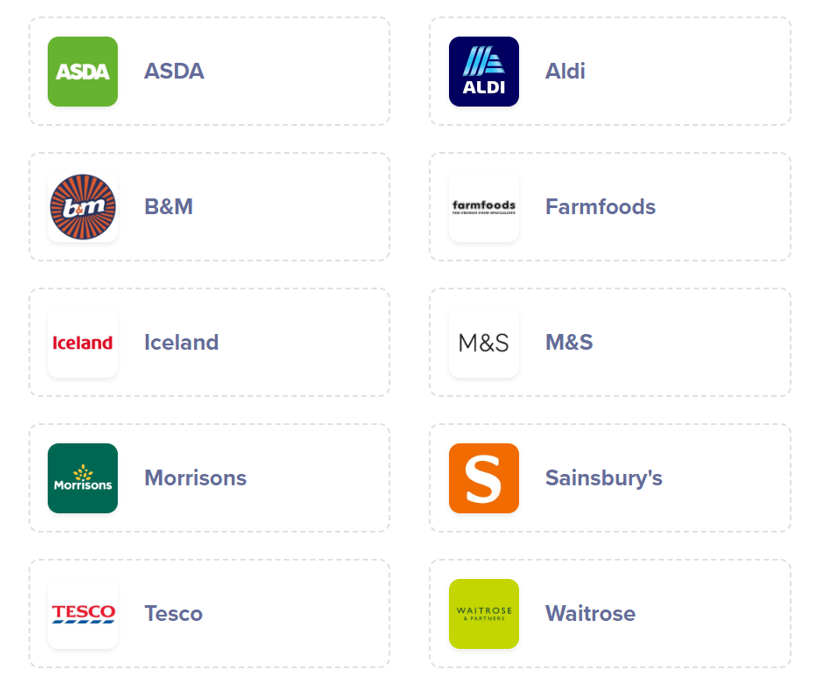 Note: Information accurate as of 20-12-22 – screenshot from voucher distribution website. CT IDNameContactOrganisationSection One - for completion by: Andover MIND / Carers Together Hampshire / Princess Royal Trust for Carers Hampshire or other organization referring to these carer support organisations e.g. Adults’ Health and Care (AHC) Practitioner or other partner.    If AHC or other partner: Complete section one to refer to any of the above carer support organisations; email form or phone them with the corresponding details, they will then follow-up re. section two. Ensure you follow your organisation’s consent and data sharing protocols when making a referral.  Section One - for completion by: Andover MIND / Carers Together Hampshire / Princess Royal Trust for Carers Hampshire or other organization referring to these carer support organisations e.g. Adults’ Health and Care (AHC) Practitioner or other partner.    If AHC or other partner: Complete section one to refer to any of the above carer support organisations; email form or phone them with the corresponding details, they will then follow-up re. section two. Ensure you follow your organisation’s consent and data sharing protocols when making a referral.  Section One - for completion by: Andover MIND / Carers Together Hampshire / Princess Royal Trust for Carers Hampshire or other organization referring to these carer support organisations e.g. Adults’ Health and Care (AHC) Practitioner or other partner.    If AHC or other partner: Complete section one to refer to any of the above carer support organisations; email form or phone them with the corresponding details, they will then follow-up re. section two. Ensure you follow your organisation’s consent and data sharing protocols when making a referral.  Section One - for completion by: Andover MIND / Carers Together Hampshire / Princess Royal Trust for Carers Hampshire or other organization referring to these carer support organisations e.g. Adults’ Health and Care (AHC) Practitioner or other partner.    If AHC or other partner: Complete section one to refer to any of the above carer support organisations; email form or phone them with the corresponding details, they will then follow-up re. section two. Ensure you follow your organisation’s consent and data sharing protocols when making a referral.  Section One - for completion by: Andover MIND / Carers Together Hampshire / Princess Royal Trust for Carers Hampshire or other organization referring to these carer support organisations e.g. Adults’ Health and Care (AHC) Practitioner or other partner.    If AHC or other partner: Complete section one to refer to any of the above carer support organisations; email form or phone them with the corresponding details, they will then follow-up re. section two. Ensure you follow your organisation’s consent and data sharing protocols when making a referral.  Carer NameCarer NameAddressAddressPostcodePostcodeTelephoneTelephoneMobileEmailEmailGender of carerGender of carerEthnicity of carerCarer Age Range (Range or figure)Carer Age Range (Range or figure)Number of people carer is looking afterPrimary need of cared-for person(s)Primary need of cared-for person(s)Name of cared-for person(s)Name of cared-for person(s)Address of      cared-for person(s)Address of      cared-for person(s)Age of cared-for person(s)Age of cared-for person(s)Gender of cared-for person(s)Gender of cared-for person(s)Ethnicity of     cared-for person(s)Reason for referral (please include whether referral is for a supermarket voucher OR for other items paid for directly from carers organisation)Reason for referral (please include whether referral is for a supermarket voucher OR for other items paid for directly from carers organisation)Reason for referral (please include whether referral is for a supermarket voucher OR for other items paid for directly from carers organisation)Reason for referral (please include whether referral is for a supermarket voucher OR for other items paid for directly from carers organisation)Reason for referral (please include whether referral is for a supermarket voucher OR for other items paid for directly from carers organisation)Supermarket voucherOther ItemsSection Three – if using Supermarket VoucherSection Three – if using Supermarket VoucherSection Three – if using Supermarket VoucherSection Three – if using Supermarket VoucherAny previous vouchers received via this source of funding?Any previous vouchers received via this source of funding?Any previous vouchers received via this source of funding?Choice of supermarket (from list in the voucher system)Choice of supermarket (from list in the voucher system)Choice of supermarket (from list in the voucher system)Voucher AmountDate IssuedIssued by NameSection Four – If other items have been selected, please detail the value and a brief description of the item(s)Section Four – If other items have been selected, please detail the value and a brief description of the item(s)Section Four – If other items have been selected, please detail the value and a brief description of the item(s)Section Four – If other items have been selected, please detail the value and a brief description of the item(s)Item(s)Item(s)AmountAmountPanel sign off (if over £500)Panel sign off (if over £500)